	Livret de formation 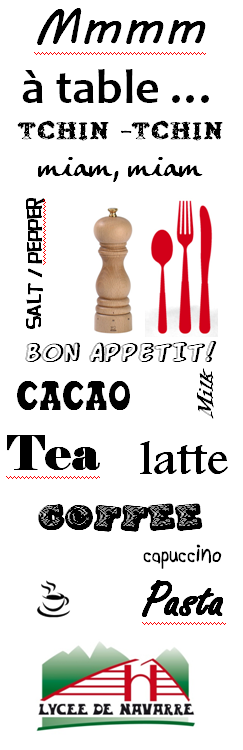 Semaine 11                  Evaluation axe 1	Evaluation Axe 25 compétences à évaluer en fonction du module 13 fiches bivalence et 13 fiches option 		Semaine 05                                                                                  Evaluation axe 1	Evaluation Axe 25 compétences à évaluer en fonction du module 26 fiches option en fonction de l’axe préparation à la S1Semaine 12                  Evaluation axe 1	Evaluation Axe 25 compétences à évaluer en fonction du module 26 fiches option en fonction de l’axe préparation à la S2Situation professionnelle : 2 AXESVous êtes admis au Lycée de Navarre… à la découverte du monde professionnel de la restaurationVous êtes dorénavant dans votre spécialité… vous êtes en immersion dans une entreprise…Situation professionnelle : 2 AXESVous êtes admis au Lycée de Navarre… à la découverte du monde professionnel de la restaurationVous êtes dorénavant dans votre spécialité… vous êtes en immersion dans une entreprise…Situation professionnelle : 2 AXESVous êtes admis au Lycée de Navarre… à la découverte du monde professionnel de la restaurationVous êtes dorénavant dans votre spécialité… vous êtes en immersion dans une entreprise…Situation professionnelle : 2 AXESVous êtes admis au Lycée de Navarre… à la découverte du monde professionnel de la restaurationVous êtes dorénavant dans votre spécialité… vous êtes en immersion dans une entreprise…Situation professionnelle : 2 AXESVous êtes admis au Lycée de Navarre… à la découverte du monde professionnel de la restaurationVous êtes dorénavant dans votre spécialité… vous êtes en immersion dans une entreprise…Situation professionnelle : 2 AXESVous êtes admis au Lycée de Navarre… à la découverte du monde professionnel de la restaurationVous êtes dorénavant dans votre spécialité… vous êtes en immersion dans une entreprise…Niveau : 2nde Niveau : 2nde cuisiniercuisiniercuisiniercuisinierCOMPETENCES OPERATIONNELLESC1-2.1 Réaliser les préparations préliminaires TECHNIQUESTECHNIQUESTECHNIQUESTECHNIQUESTECHNIQUESTA à compléterTA à compléterRemarques : temps de réalisation,  Techniques de cuisson, proportion, informations produits… à compléterA RETENIRRemarques : temps de réalisation,  Techniques de cuisson, proportion, informations produits… à compléterA RETENIRRemarques : temps de réalisation,  Techniques de cuisson, proportion, informations produits… à compléterA RETENIRRemarques : temps de réalisation,  Techniques de cuisson, proportion, informations produits… à compléterA RETENIRTP à compléterTP à compléterRemarques : temps de réalisation,  Techniques de cuisson, proportion, informations produits… à compléterA RETENIRRemarques : temps de réalisation,  Techniques de cuisson, proportion, informations produits… à compléterA RETENIRRemarques : temps de réalisation,  Techniques de cuisson, proportion, informations produits… à compléterA RETENIRRemarques : temps de réalisation,  Techniques de cuisson, proportion, informations produits… à compléterA RETENIRAPS à compléterAPS à compléterRemarques : temps de réalisation,  Techniques de cuisson, proportion, informations produits… à compléterA RETENIRRemarques : temps de réalisation,  Techniques de cuisson, proportion, informations produits… à compléterA RETENIRRemarques : temps de réalisation,  Techniques de cuisson, proportion, informations produits… à compléterA RETENIRRemarques : temps de réalisation,  Techniques de cuisson, proportion, informations produits… à compléterA RETENIRSynthèse écrite :Synthèse écrite :Mesures correctives :      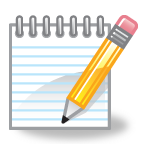 Mesures correctives :      Mesures correctives :      Mesures correctives :      Auto – évaluationAuto – évaluationNAEAC-EAC +ACC1-1 Recueillir les informations et renseigner ou élaborer des documents relatifs à la productionC1-1 Recueillir les informations et renseigner ou élaborer des documents relatifs à la productionC1-1.3 Mettre en place le(s) poste(s) de travail pour la productionC1-1.3 Mettre en place le(s) poste(s) de travail pour la productionC1-1.4 Entretenir les locaux et matérielsC1-1.4 Entretenir les locaux et matérielsC1-2.1 Réaliser les préparations préliminaires (respect de la marche en avant)C1-2.1 Réaliser les préparations préliminaires (respect de la marche en avant)C1- 2.2 Apprêter les matières premières (habillages…)C1- 2.2 Apprêter les matières premières (habillages…)C1-2.3 Tailler, découper (maîtrise des différents taillages)C1-2.3 Tailler, découper (maîtrise des différents taillages)C1-4.2 Distribuer la production (assurer le service selon les consignes)C1-4.2 Distribuer la production (assurer le service selon les consignes)C3-1.1 Adopter un comportement professionnel (tenue et comportement, respect des consignes…)C3-1.1 Adopter un comportement professionnel (tenue et comportement, respect des consignes…)C 3-2.1 Evaluer son travail (analyser son travail)C 3-2.1 Evaluer son travail (analyser son travail)C4-2.1 Réceptionner et contrôler les produits livrés (critères de fraîcheur, lieu et température de stockage)C4-2.1 Réceptionner et contrôler les produits livrés (critères de fraîcheur, lieu et température de stockage)C5-1.2 Respecter les dispositions réglementaires, les règles d’hygiène, de santé, de sécuritéC5-1.2 Respecter les dispositions réglementaires, les règles d’hygiène, de santé, de sécuritéC5-1.3 Intégrer les dimensions liées à l’environnement et au développement durable dans sa pratique professionnelleC5-1.3 Intégrer les dimensions liées à l’environnement et au développement durable dans sa pratique professionnelleThèmes : technologie culinaire/restaurant- SA-GAà compléterThèmes : technologie culinaire/restaurant- SA-GAà compléterThèmes : technologie culinaire/restaurant- SA-GAà compléterThèmes : technologie culinaire/restaurant- SA-GAà compléterThèmes : technologie culinaire/restaurant- SA-GAà compléterThèmes : technologie culinaire/restaurant- SA-GAà compléterSituation professionnelle : 2 AXESVous êtes commis à la brasserie…. (spécialités régionales…)(influences européennes)Vous êtes dorénavant  Chef de partie ou commis au restaurant (concept bistronomie)…Situation professionnelle : 2 AXESVous êtes commis à la brasserie…. (spécialités régionales…)(influences européennes)Vous êtes dorénavant  Chef de partie ou commis au restaurant (concept bistronomie)…Situation professionnelle : 2 AXESVous êtes commis à la brasserie…. (spécialités régionales…)(influences européennes)Vous êtes dorénavant  Chef de partie ou commis au restaurant (concept bistronomie)…Situation professionnelle : 2 AXESVous êtes commis à la brasserie…. (spécialités régionales…)(influences européennes)Vous êtes dorénavant  Chef de partie ou commis au restaurant (concept bistronomie)…Situation professionnelle : 2 AXESVous êtes commis à la brasserie…. (spécialités régionales…)(influences européennes)Vous êtes dorénavant  Chef de partie ou commis au restaurant (concept bistronomie)…Situation professionnelle : 2 AXESVous êtes commis à la brasserie…. (spécialités régionales…)(influences européennes)Vous êtes dorénavant  Chef de partie ou commis au restaurant (concept bistronomie)…Niveau : 1ère  Niveau : 1ère  PâtissierPâtissierPâtissierPâtissierCOMPETENCES OPERATIONNELLESC1-2.1 Réaliser les préparations préliminaires TECHNIQUESTECHNIQUESTECHNIQUESTECHNIQUESTECHNIQUESTA à compléterTA à compléterRemarques : temps de réalisation,  Techniques de cuisson, proportion, informations produits… à compléterA RETENIRRemarques : temps de réalisation,  Techniques de cuisson, proportion, informations produits… à compléterA RETENIRRemarques : temps de réalisation,  Techniques de cuisson, proportion, informations produits… à compléterA RETENIRRemarques : temps de réalisation,  Techniques de cuisson, proportion, informations produits… à compléterA RETENIRTP à compléterTP à compléterRemarques : temps de réalisation,  Techniques de cuisson, proportion, informations produits… à compléterA RETENIRRemarques : temps de réalisation,  Techniques de cuisson, proportion, informations produits… à compléterA RETENIRRemarques : temps de réalisation,  Techniques de cuisson, proportion, informations produits… à compléterA RETENIRRemarques : temps de réalisation,  Techniques de cuisson, proportion, informations produits… à compléterA RETENIRAPS à compléterAPS à compléterRemarques : temps de réalisation,  Techniques de cuisson, proportion, informations produits… à compléterA RETENIRRemarques : temps de réalisation,  Techniques de cuisson, proportion, informations produits… à compléterA RETENIRRemarques : temps de réalisation,  Techniques de cuisson, proportion, informations produits… à compléterA RETENIRRemarques : temps de réalisation,  Techniques de cuisson, proportion, informations produits… à compléterA RETENIRSynthèse écrite :Synthèse écrite :Mesures correctives :      Mesures correctives :      Mesures correctives :      Mesures correctives :      Auto – évaluationAuto – évaluationNAEAC-EAC +ACSuis-je capable de renseigner la fiche et planifier mon travail ? (C1-1.1 ; C1-1.2)Suis-je capable de renseigner la fiche et planifier mon travail ? (C1-1.1 ; C1-1.2)Suis-je capable d’organiser mon poste de travail et de réaliser les PP en un temps imparti ?(C1-1.3 ; C1-1.5 ; C1-2.1 ; C1-2.2 ; C1-2.3)Suis-je capable d’organiser mon poste de travail et de réaliser les PP en un temps imparti ?(C1-1.3 ; C1-1.5 ; C1-2.1 ; C1-2.2 ; C1-2.3)Suis-je capable de tenir mon poste propre et organisé tout au long du TP ?(C1-1.4 ; C1-3.7 ; C5-1.2)Suis-je capable de tenir mon poste propre et organisé tout au long du TP ?(C1-1.4 ; C1-3.7 ; C5-1.2)Suis-je capable de confectionner des préparations de base ?(C1-2.5 à C1-2.10 : marinades, sirops, fonds, appareils, farces, pâtes de base)Suis-je capable de confectionner des préparations de base ?(C1-2.5 à C1-2.10 : marinades, sirops, fonds, appareils, farces, pâtes de base)Suis-je capable de mener à bien une cuisson ?(C1-2.11)Suis-je capable de mener à bien une cuisson ?(C1-2.11)Suis-je capable de produire un ou deux mets de la carte(C1-3.1 à C1-3.6) à base de volaille, poisson, viande, œufs.Suis-je capable de produire un ou deux mets de la carte(C1-3.1 à C1-3.6) à base de volaille, poisson, viande, œufs.Suis-je capable de communiquer dans n’importe quelle situation (avec l’équipe, un tiers, en situation de service)(C2-1.1 ; C2-1.2 ; C2-2.1 à C1-2.4)Suis-je capable de communiquer dans n’importe quelle situation (avec l’équipe, un tiers, en situation de service)(C2-1.1 ; C2-1.2 ; C2-2.1 à C1-2.4)Suis-je capable de dresser et mettre en valeur les plats et les distribuer en un temps imparti.(C1-4.1 ; C1-4.2)	Suis-je capable de dresser et mettre en valeur les plats et les distribuer en un temps imparti.(C1-4.1 ; C1-4.2)	Suis-je capable d’animer une équipe …C 3 – 1 à C3-3 à renforcer en APSSuis-je capable d’animer une équipe …C 3 – 1 à C3-3 à renforcer en APSC5-2 Maintenir la qualité globale (test organoleptique, le met est – il  commercialisable ?) APSC5-2 Maintenir la qualité globale (test organoleptique, le met est – il  commercialisable ?) APSThèmes : technologie culinaire/restaurant- SA-GAà compléterThèmes : technologie culinaire/restaurant- SA-GAà compléterThèmes : technologie culinaire/restaurant- SA-GAà compléterThèmes : technologie culinaire/restaurant- SA-GAà compléterThèmes : technologie culinaire/restaurant- SA-GAà compléterThèmes : technologie culinaire/restaurant- SA-GAà compléterSituation professionnelle : 2 AXESVous êtes chef de partie  à la brasserie…. (travailler en autonomie ) Vous êtes dorénavant  Chef de partie et vous dirigez un commis(concept bistronomie)…Situation professionnelle : 2 AXESVous êtes chef de partie  à la brasserie…. (travailler en autonomie ) Vous êtes dorénavant  Chef de partie et vous dirigez un commis(concept bistronomie)…Situation professionnelle : 2 AXESVous êtes chef de partie  à la brasserie…. (travailler en autonomie ) Vous êtes dorénavant  Chef de partie et vous dirigez un commis(concept bistronomie)…Situation professionnelle : 2 AXESVous êtes chef de partie  à la brasserie…. (travailler en autonomie ) Vous êtes dorénavant  Chef de partie et vous dirigez un commis(concept bistronomie)…Situation professionnelle : 2 AXESVous êtes chef de partie  à la brasserie…. (travailler en autonomie ) Vous êtes dorénavant  Chef de partie et vous dirigez un commis(concept bistronomie)…Situation professionnelle : 2 AXESVous êtes chef de partie  à la brasserie…. (travailler en autonomie ) Vous êtes dorénavant  Chef de partie et vous dirigez un commis(concept bistronomie)…Niveau : Terminale Niveau : Terminale Chef de partieChef de partieChef de partieChef de partieCOMPETENCES OPERATIONNELLESC1-2.1 Réaliser les préparations préliminaires TECHNIQUESTECHNIQUESTECHNIQUESTECHNIQUESTECHNIQUESTA à compléterTA à compléterRemarques : temps de réalisation,  Techniques de cuisson, proportion, informations produits… à compléterA RETENIRRemarques : temps de réalisation,  Techniques de cuisson, proportion, informations produits… à compléterA RETENIRRemarques : temps de réalisation,  Techniques de cuisson, proportion, informations produits… à compléterA RETENIRRemarques : temps de réalisation,  Techniques de cuisson, proportion, informations produits… à compléterA RETENIRTP à compléterTP à compléterRemarques : temps de réalisation,  Techniques de cuisson, proportion, informations produits… à compléterA RETENIRRemarques : temps de réalisation,  Techniques de cuisson, proportion, informations produits… à compléterA RETENIRRemarques : temps de réalisation,  Techniques de cuisson, proportion, informations produits… à compléterA RETENIRRemarques : temps de réalisation,  Techniques de cuisson, proportion, informations produits… à compléterA RETENIRAPS à compléterAPS à compléterRemarques : temps de réalisation,  Techniques de cuisson, proportion, informations produits… à compléterA RETENIRRemarques : temps de réalisation,  Techniques de cuisson, proportion, informations produits… à compléterA RETENIRRemarques : temps de réalisation,  Techniques de cuisson, proportion, informations produits… à compléterA RETENIRRemarques : temps de réalisation,  Techniques de cuisson, proportion, informations produits… à compléterA RETENIRSynthèse écrite :Synthèse écrite :Mesures correctives :      Mesures correctives :      Mesures correctives :      Mesures correctives :      Auto – évaluationAuto – évaluationNAEAC-EAC +ACC1-1.2 Planifier son travail et celui de son équipe dans le temps et dans l’espaceC1-1.2 Planifier son travail et celui de son équipe dans le temps et dans l’espaceC1-1.5 Optimiser l’organisation de la productionC1-1.5 Optimiser l’organisation de la productionProduire un met à base de poisson, viande, volaille, œufs avec garniture d’accompagnementProduire un met à base de poisson, viande, volaille, œufs avec garniture d’accompagnementC1-2.11 Mettre en œuvre les cuissonsC1-2.11 Mettre en œuvre les cuissonsC1- 4.1 Dresser et mettre en valeur les platsC1- 4.1 Dresser et mettre en valeur les platsC2-2.2 Communiquer en situation de service ou  C1-1.4 Entretenir les locaux durant le serviceC2-2.2 Communiquer en situation de service ou  C1-1.4 Entretenir les locaux durant le serviceC3-1.1 Adopter ou faire adopter un comportement professionnelC3-1.1 Adopter ou faire adopter un comportement professionnelC4-1.1 Déterminer les besoins en consommables et en petits matériels en fonction de l’activité prévueC4-1.1 Déterminer les besoins en consommables et en petits matériels en fonction de l’activité prévueC4-1.3 Participer à la planification des commandes et des livraisonsC4-1.3 Participer à la planification des commandes et des livraisonsC4-2.3 Stocker les produits, réaliser un inventaireC4-2.3 Stocker les produits, réaliser un inventaireC5-2. 3 Contrôler la qualité marchande  des matières premières et des productionsC5-2. 3 Contrôler la qualité marchande  des matières premières et des productionsThèmes : technologie culinaire/restaurant- SA-GAà compléterThèmes : technologie culinaire/restaurant- SA-GAà compléterThèmes : technologie culinaire/restaurant- SA-GAà compléterThèmes : technologie culinaire/restaurant- SA-GAà compléterThèmes : technologie culinaire/restaurant- SA-GAà compléterThèmes : technologie culinaire/restaurant- SA-GAà compléter